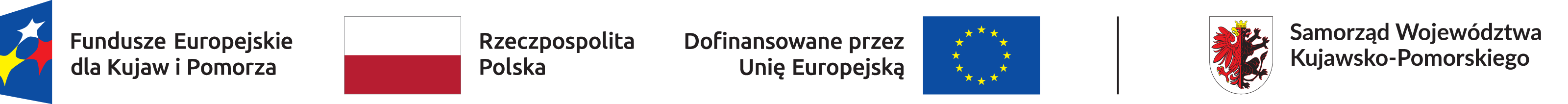 „Podniesienie aktywności zawodowej klientów publicznych służb zatrudnienia - PUP w Lipnie (I)”finansowany z Europejskiego Funduszu Społecznego Plus w ramach Programu Fundusze Europejskie dla Kujaw i Pomorza 2021-2027 realizowany przez Powiat Lipnowski/Powiatowy Urząd Pracy w LipnieZadania realizowane w ramach projektu:▪ poradnictwo zawodowe▪ pośrednictwo pracy▪ staże wraz z możliwością zwrotu kosztów przejazdu do i z miejsca odbywania stażu▪ prace interwencyjne▪ jednorazowe środki na podjęcie działalności gospodarczej▪ refundacja kosztów wyposażenia/doposażenia stanowiska pracyGrupa docelowa: projekt skierowany jest do bezrobotnych kobiet i mężczyzn, zarejestrowanych w Powiatowym Urzędzie Pracy w Lipnie należących do grup 
w niekorzystnej sytuacji: a) osoby w wieku  od 18 do 29 lat b) kobietyc) osoby z niepełnosprawnościamid) osoby w wieku powyżej 50 r. ż.e) osoby długotrwale bezrobotne f) osoby o niskich kwalifikacjach i/lub kompetencjach Cel szczegółowy EFS+: Poprawa dostępu do zatrudnienia i działań aktywizujących dla wszystkich osób poszukujących pracy, w szczególności osób młodych, zwłaszcza poprzez wdrażanie gwarancji dla młodzieży, długotrwale bezrobotnych oraz grup znajdujących się w niekorzystnej sytuacji na rynku pracy, jak również dla osób biernych zawodowo, a także poprzez promowanie samozatrudnienia i ekonomii społecznej.Celem głównym projektu będzie zwiększenie zatrudnienia klientów PUP w Lipnie znajdujących się w trudnej sytuacji na rynku pracy, w tym kobiet, osób młodych w wieku 18-29 lat, osób z niepełnosprawnościami, osób w wieku powyżej 50 roku życia, osób długotrwale bezrobotnych, osób o niskich kwalifikacjach i/ lub kompetencjach.Głównym rezultatem projektu będzie podjęcie zatrudnienia przez co najmniej 65% ogółu klientów projektu.Rekrutacja klientów do projektu odbywać się będzie w ramach ogłaszanych naborów (tzn. do wyczerpania limitu miejsc) i będzie prowadzona w siedzibie PUP w Lipnie.Wartość projektu: 3 884 749,99 zł.Wartość wkładu Funduszy Europejskich: 3 302 037,49 zł.Okres realizacji projektu: 01.06.2023 – 30.06.2024#Fundusze Europejskie